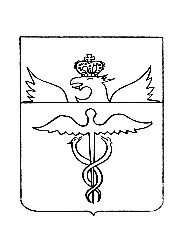 Совет народных депутатов Нижнекисляйского городского поселения Бутурлиновского муниципального района Воронежской областиРЕШЕНИЕот 27 июня 2019 года№ 185р.п. Нижний КисляйО внесении изменений в решение Совета народных депутатов Нижнекисляйского городского поселения от 19.10.2016 г. № 66 «Об утверждении дополнительных оснований признания безнадежными к взысканию недоимки, задолженности по пеням и штрафам по земельному налогу и налогу на имущество физических лиц»В соответствии с приказом ФНС РФ от 19.08.2010г. №ЯК-7-8/393@ «Об утверждении порядка списания недоимки и задолженности по пеням, штрафам и процентам, признанным безнадежными к взысканию и перечня документов, подтверждающих обстоятельства признания безнадежными к взысканию недоимки, задолженности по пеням, штрафам и процентам», рассмотрев протест прокуратуры от 11.06.2019 г. № 2-1-2019/952, в целях приведения нормативных правовых актов Нижнекисляйского городского поселения  Бутурлиновского муниципального района в соответствие с действующим законодательством Российской Федерации, Совет народных депутатов Нижнекисляйского городского поселенияР Е Ш И Л :1. Внести в решение Совета народных депутатов Нижнекисляйского городского поселения от 19.10.2016г. № 66 «Об утверждении дополнительных оснований признания безнадежными к взысканию недоимки, задолженности по пеням и штрафам по земельному налогу и налогу на имущество физических лиц»следующие  изменения:1.1. В пункте 1  Решения слова «по состоянию на 01.12.2015 г.» заменить словами «по состоянию на 01.12.2016 г.».1.2. Во втором абзаце подпункта 1.1. слова «копии решения суда» заменить словами «копии вступившего в силу решения суда».2. Опубликовать настоящее решение в официальном периодическом печатном издании «Вестник муниципальных правовых актов Нижнекисляйского городского поселения Бутурлиновского муниципального района Воронежской области».3. Настоящее решение вступает в силу с момента опубликования.Глава Нижнекисляйскогогородского поселения                                                        С.А. ЗаварзинаПредседательСовета народных депутатов                                             Н.А. Волков